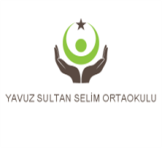 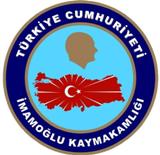 AYDINLIK BİR GELECEK İÇİN İMAMOĞLU OKUYORPROJE ÖZETİOkullarımızda,diğer kamu kurumlarımızda,kahvehanelerde(Kıraathane) cami avluları,parklarda ilçe kütüphanesinde kitap okuma etkinlikleri düzenleyerek okuyan, okuduğunu anlayan, gelecek kuşaklar ve mevcut toplum için okumayı bir yaşam kültürü haline getiren bir toplum modeli oluşturulması hedeflenmektedir. Öğrencilerimiz yoluyla ailelerini de etkileyerek  geleceğin okuyan nesilleri  olan bir toplum yapısı okullarımızdan başlayarak kazandırdığımız okuma alışkanlıkları ile gerçekleştirilecektir. Öğrencilerimiz, ders programları içerisinde okul yönetimlerince yapılan okuma programına göre haftanın her iş gününün ilk dersinde 10(on) dk okuma etkinlikleri gerçekleştirecektir. Okul kütüphanelerinden alınacak kitaplar veya okuma etkinliklerine uygun belirlenmiş kitaplardan, öğrencilerin okuma alışkanlığı kazanmaları sağlanarak, bireysel olarak her öğrencinin okuma kültürü ve alışkanlığı kazanmaları sağlanacaktır.Ayrıca okullarımızın rehberlik servisleri tarafından hazırlanan öğrenci bazlı ders çalışma proğramlarının içine evde 40(kırk)dk ebebeyni ve ailenin diğer fertleriyle birlikte kitap okuma  etkinliği konacaktır.Bu bağlamda gerek okullarımız tarafından hinterland olan bölgede anket çalışması ile bölge sakinlerinin yaş gruplarına göre ilgi alanları belirlenerek okul kütüp- hanelerindeki kitap türleri belirlenecektir. Koordinatör okulumuz tarfından ise ilçe halk kütüphanesi için ilçe geneli anket çalışması ile kitap türleri belirlenip daha zengin ve daha güncel bir kütüphane oluşturulması için çalışma yapılacaktır. Yeni öğretim programlarının kazanımlarına uygun olacak bu çalışma ile kitap okuma kültürü ve edinilen bilginin öğrencilerimizi hayata hazırlayacağı ilkesinden hareket edilmektedir.Okullarımız,  öğrencilere bakan yönüyle Yavuz Sultan Selim Ortaokulu tarafından hazırlanan örnek eylem planı ve etkinlik örneklerinden hareket ederek, okul kitap okuma eylem planları, kitap okuma etkinlikleri ve kitap okuma zaman çizelgeleri hazırlayacaklardır. Kamu kurumlarımız ise etkinlikleri her kurumun kendi bünyesinde en verimli sonuçlara ulaşacakları zaman dilimi içerisinde gerçekleştirecektir. Okullar kendi faaliyet planları çerçevesinde belirleyeceği günlük okuma etkinlikleri ile önce kitap sevgisi aşılanacak, devamında okumanın bir gereklilik olduğu kavratılacaktır.PROJE AMACIProje öğrenciye bakan yönüyle: Okuyarak olayların ve gelişmelerin gerçek boyutunu öğrenen, anadilinin inceliklerine hakim, olaylara farklı pencerelerden bakabilen ,özgüveni tam,araştırmacı ruha sahip bireyler olarak yetişmesi için kitap okuma alışkanlığının kazandırılması hedeflenmektedir. Aynı zamanda düşünce ufkunu geliştirip, geniş bir görüş açısı sağlayarak olayları inceleme yeteneği kazandırılacaktır. Bu durum yeni programlar çerçevesinde ders başarısının artışı, hayata bakış açısında genişleme ve zengin kelime dağarcığı  getirecektir. İnsanlarla  ilişkileri  güçlendirmekle,  kişiye  daha  sosyal  bir  karakter  ve dolaylı olarak da hayat başarısına etki edecektir. Edinilen geniş kelime dağarcığı sayesinde, insanın daha fazla kavramla düşünebilmesine imkan sağlayacaktır. Boş zamanın olmadığını, boşa harcanan zamanın olduğu  fark ettirilecektir. Zamanını kitap okuyarak değerlendiren öğrencilerimiz, edindikleri bilgi ve kültür sonucunda toplum içinde etkin bir kişiliğe sahip olacaklardır. Okumanın düşünmeye olan katkısı, hayata bakış açısına getirdiği genişlik sayesinde ders başarısının artışı ile hayat başarısını yakalamalarına katkı sağlayacaktır.Projenin Veli ve Diğer Yetişkinlere Bakan Yönü:Kitap okuma insanın düşüncelerini olgunlaştırır.Hayatın başarıya ulaşmasını sağlayan  anahtardır.Kitap okuyan insanın konsantrasyon gücü oldukça fazladır.Kitap okuyan insanın, algısı oldukça fazladır; bu ise okul ve iş hayatında oldukça büyük başarılara götürür.Kitap okuma insanın hayatını düzene sokarak, insanı  hantalıktan kurtarır. Kitap okuyan insan kültürlüdür. Ve nerede ne konuşacağını bilen bilinçli bir insandır.Kitap okuyan insanın bilgi dağarcığı gelişmiştir ,bundan dolayı da etkileyici konuşma yetisine sahiptir.Kitap okuyan insan hızlı düşünür.Okumak insanı yormaz, bilakis rahatlatma özelliğine sahiptir. Hayal gücünü güçlendirir ve yaratıcılığı artırır.Kitap okumak hayatımızı güzelleştirir ve insanlarla iletişimi artırır.Yukarda sıralanan sebelerin yanında yatsınamaz bir gerçek olan sözden öte fiili davranışlara etkisinin olmasıdır.Öğrencilere sürekli okumasını, ders çalışmasını telkin eden velilerin, öğrencilere doğru rol modeli olabilmeleri için okuma alışkanlığını edinmeleri gerekmektedir. PROJE GEREKÇESİOkullarımızdaki mevcut ya da oluşturulması planlanan  kütüphaneler ile ilçe halk kütüphanesinin öğrenciler ve yetişkinler tarafından yeter derecede ve etkin kullanımının sağlanarak, kitap okuma alışkanlığının geliştirilmesi gerekmektedir. Yıllık kitap okuma oranımıza dair hazırlanan istatistiklere bakıldığında ülkemizde kitap okuma alışkanlığının yeterli düzeyde olmadığını görmekteyiz. Okullarda başlayan bir okuma hamlesi ile okuma alışkanlığıkazandırılması hedeflenmektedir. Okullarımızda mevcut kütüphanelerimiz ve ilçe halk kütüphanemiz etkin kullanılacak, diğer taraftan yetişkinlere,öğrencilere kitap okuma heyecanı kazandırılırken, diğer yandan okulların ihtiyacı olan kütüphane ve kitapların temini çalışmaları başlatılıp geliştirilecektir.Dünyadaki kitap okuma istatistiklerini incelediğimizde, gelişmiş ülkelerin insanlarının yıllık kitap okuma oranlarının da yüksek olduğu görülmektedir. Okuma kültürü eksik olan toplumların kendilerini ifade etmede zorlandıkları görülmektedir. Bu eksikliği gidermek ve iletişim ihtiyacını çağdaş anlamda karşılayabilmek için kitap okumanın vazgeçilmez bir unsur olduğu, kitap okuma oranındaki artışın da hayata hazırlanma becerilerinde artışı getirecektir.İlçemiz toplumunun bütün kesimlerinde ve okullarımızda uygulanacak olan “Okumak Yaşamaktır” projesi ile öncelikle öğrencilerimize kitap okumayı sevdirme etkinlikleri ile okuma konusunda farkındalık oluşturulacaktır. Öğrencilerimize kitap okuma alışkanlığı kazandırılarak, ailelerinin de kitap okumaya yönelmeleri sağlanacak, böylece kitap okuma kültürünün geliştirilmesi ve yaygınlaştırılması sağlanmış olacaktır.SAYISAL VERİLERDESAM tarafından hazırlanan Ar-Ge raporuna göre, Türk halkı günde 6 saatini televizyona, 3 saatini ise internete ayırırken, kitap okumaya yılda ancak 6 saat vakit ayırıyor.DESAM raporuna göre, Türk halkı olarak kitap okunmuyor. Türkiye'de okuma alışkanlığı yok denecek kadar az. AB ülkelerinde yüzde 21 olan kitap okuma oranı, Türkiye'de sadece yüzde 0,01.DESAM raporunda atıfta bulunulan UNESCO (Birleşmiş Milletler Eğitim, Bilim ve Kültür Kurumu) dünyadaki okuma alışkanlıkları raporuna göre Türkiye, kitap okuma oranında dünya ülkeleri arasında 86'ncı sırada; Gambiya, Fildişi Cumhuriyeti gibi Afrika ülkeleriyle birlikte yer alıyor.Adana il halk kütüphanesi 48358 kitap ve 4542 adet kayıtlı üyesi olan bu kütüphane 275000 okuyucuya ulaştı.Imamoğlu 11.211 kitap ve 45 adet kayıtlı üyesi olan bu kütüphane 921 okuyucuya ulaştı.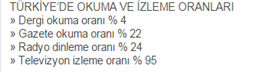 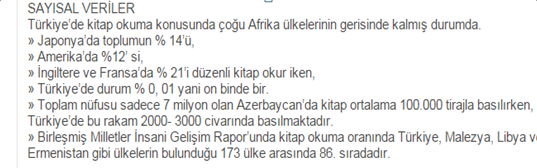 PROJE UYGULAMA VE İZLEME  MEKANİZMASI:Tüm okullarımızda yönetici ve bir öğretmen, diğer kamu kurumlarında projenin uygulanmasından sorumlu birer koordinatör belirlenecektir. Diğer kamu kurumları, yöneticileri tarafından belirlenen saatlerde kitap okuma etkinliği yapacaklardır. Okullar kitap okuma planlamasını yaparken, öğrenci velileri ve kendi personelini hedef kitle olarak seçtiği için tüm kurum personelinin,okul aile birliği üyeleri ile mahalle muhtarlarının katılımı sağlayacak bir eylem planı ve okuma zaman çizelgesi oluşturulacaktır. Eylem planlarının özellikle öğrencilerimize okumanın sevdirilmesine, okuma alışkanlıklarının geliştirilmesine ve okumanın bir kültür haline dönüştürülmesine yönelik olmasına dikkat edilecektir.Velilere de öğrencilere  uygun rol model olmaları için   kitap okumaya ehemmiyet vermeleri gerektiği vurgulanacaktır.Kitap okumayla ilgili bastırılacak büyük afişler ilçemizin mutelif yerlerine asılacak, küçük afişler ise okullarımız,diğer kamu kurumları ile insanların en çok uğradığı yerlere astırılacaktır.El broşürleri kahvehane gibi toplu yaşam merkezlerine ve okullara dağıtılacaktır. Projenin uygulamalarının izlenmesi, İmamoğlu İlçe Milli Eğitim Müdürlüğünce okullarda yapılan etkinlik örneklerinin izlenmesi, katılımın sağlanması, paylaşıma açılması yoluyla yapılacaktır.Diğer kamu kurumları ise aylık personel kitap okuma çizelgesini ilçe milli eğitim müdürlüğüne teslim edeceklerdir. Nisan ayında yapılabilecek kitap okuma etkinlikleri, kitap okuma şenliği gibi çalışmaları kapsamında çeşitli yayınevleri ilçemize davet edilerek ,İlçe Milli Eğitim Müdürlüğü tarafından belirlenen yerde stand açacak, bu yayınevlerinde kitapları yayınlanan yazarlar ilçemize davet edilerek konferans ve imza günleri düzenlenecektir.Yaş grupları katogorisinde en çok kitap okuyan kişiler ödüllendirilecek, ödülleri ilçe protokolü ve konferanslara davet edilecek yazarlar tarfından takdim edilecektir.Yine kitap okutma konusunda zaafiyet göstermeden en çok kitap okunmasına vesile olan kurum müdürlerinin de ödüllendirilmesinin uygun olacağı kanaatindeyiz.PROJE KAPSAMIİmamoğlu ilçesinde yer alan ilkokul, ortaokul ve ortaöğretim öğrencileri,diğer kamu kurumları ve halkı kapsamaktadır. PAYDAŞLARİmamoğlu Kaymakamlığı,İlçe Milli Eğitim Müdürlüğü,Yavuz Sultan Selim Ortaokulu Müdürlüğü,İlçe Halk Kütüphanesi,okul yönetimleri, öğretmenler, okul personeli, öğrenci, veliler, diğer kamu kurumu yönetici ve çalışanları ve vatandaşlarPROJE DAYANAĞIMilli Eğitim Temel Kanunu.Milli Eğitim Bakanlığı ilköğretim Kurumlan yönetmeliği.Milli Eğitim Bakanlığı Araştırma Planlama ve Koordinasyon Kurulu Başkanlığının           19/08/2004 tarih ve 2004/60 sayılı Genelgesi.Cumhurbaşkanlığı Genel Sekreterliğinin 03.01.2008 tarih ve 33 sayılı emirleri.KURUMLARIN PROJEYE KATILIMI VE GÖREVLERİ:-İmamoğlu KaymakamlığıProjenin Finansmanını SağlamakDiğer Kamu Kurumları ve Muhtarlıkları  Teşvik EtmekOkullardaki uygulamaları teşvik etmek, sonuçlarını takip etmek,-İlçe Milli Eğitim Müdürlüğüİlçe yürütme kurulunu oluşturmakKoordinasyon ve yıl sonu etkinliklerini paylaşıma açmak,Okullardaki uygulamalara teşvik etmek, sonuçlarını takip etmek,-Diğer Kamu Kurumları(Mal Müd,Nufus Müd Vs)Kurum  yürütme kurulunu oluşturmakKoordinasyon ve yıl sonu etkinliklerini paylaşıma açmak,Okullardaki uygulamalara teşvik etmek, sonuçlarını takip etmek,Zaman zaman projenin uygulandığı okul ve kamusal alanlarda kitap okuma etkinliğine katılmak-Okullar:Okul yürütme kurulunu oluşturmakOkul proje koordinatörü yönetici ve öğretmenlerini belirlemek,Okula özgü eylem planı hazırlamak,Etkinlikleri kayıt altına almak,İlçe etkinliklerine katılım için çalışmalarını raporlamaPROJE YÜRÜTME ÜST KURULUİmamoğlu KaymakamlığıMilli Eğitim MüdürüMilli Eğitim Şube   Müdürü                                      Yavuz Sultan Selim Ortaokulu Müdürlüğü                                      Daire AmirleriİLÇE YÜRÜTME KURULUİlçe Milli  Eğitim  Müdürü,  İlçe  Milli  Eğitim  Şube  Müdürü,  Okul  Müdürü  (Okulöncesi, İlkokul,  Ortaokul  ve  Ortaöğretim  okulları  müdürleri),  ve  öğretmenlerden  (Edebiyat  öğretmeni, Türkçe öğretmeni, Branş Öğretmeni ve Sınıf öğretmeni) oluşturulur.İlçe Proje Yürütme Kurulunu oluşturmak,Proje uygulamalarını ve yapılan çalışmalara destek olacak uygulamalar yapmak,Projenin yürütülmesini ve bilgi akışını sağlamak .OKUL YÜRÜTME KURULUOkul müdürü, Okul müdür yardımcısı, Rehber öğretmen, Edebiyat öğretmeni, Türkçe öğretmeni, Sınıf öğretmeni, okul müdürünün uygun gördüğü branş öğretmenlerinden oluşur. (Kurum çalışanları ve veliler yürütme kuruluna alınabilir.)İlçe  yürütme  kurullarınca  belirlenecek  etkinlikler  ve  çalışma  konularında okullarda çalışmaları organize etmek, yapmak, sonuçlandırmak ve raporlaştırmak.Oluşturulan raporları ve yapılan çalışmaları ilçe yürütme kuruluna göndermek.PROJE  EYLEM BASAMAKLARIİlçe milli eğitim müdürlüğünce yapılacak iş ve işlemlerİlçe Proje ekiplerini oluşturmak,Örnek eylem planları ve örnek zaman çizelgeleri hazırlamak,Yapılacak çalışmaların ve etkinliklerin okul yönetimlerine tanıtılması,Yazarların ve yayınevlerinin etkinlik kapsamında ilçeye davet edilmesi,Çanakkale ve kutlu doğum haftalarının yaklaşması münasebetiyle bu alanda kitap yazan bir yazarın kitabı seçilerek bu kitabın okunmasına teşvik edilip,anılan kitaptan sınav hazırlamak,Belirlenen birkaç yazarı ilçeye konferans ve imza günü için davet etmek,Yıl sonu uygulama raporlarını değerlendirmek,Ödüllendirilecek  çalışmaları belirlemek,Halka açık yerlerde uygulamalı kitap okuma etkinliklerini düzenlemek,Başarılı çalışmalar yürüten okul ve öğrencileri  ödüllendirmek,Öğrencilerin okudukları kitaplar ile ilgili istatistiksel veriler oluşturmak, raporlaştırmak ve proje yürütme kuruluna sunmakOkul müdürlüklerince yapılacak iş ve işlemlerOkul müdürü başkanlığında okul proje yürütme ekibi oluşturmak,Okul okuma saati programını ve okul okuma eylem planı hazırlamak,Proje	etkinliklerinin	kurum	personeline	tanıtmak	ve	yapılacak	etkinlikleri belirlemek,Okul ve sınıf  kütüphanelerini  zenginleştirme çalışmalarında bulunmak,Yapılan çalışmaların okul panolarında sergilenmesi için zemin hazırlamak,Okulda/Sınıfta veya halka açık yerlerde uygulamalı kitap okuma etkinlikleri düzenlemek,Ebeveynleri de kitap okuma sürecine katacak etkinlik düzenlemek,Projenin yürütülmesi için gerekli iş ve işlemleri takip etmek,Öğrencilerin okudukları kitaplar ile ilgili istatistiksel very oluşturmak, raporlaştırmak ve ilçe yürütme kuruluna sunmak.Diğer Daire Amirliklerince Yapılacak İş ve İşlemlerDaire amiri  başkanlığında proje yürütme ekibini oluşturmak,Uktesindeki birimin okuma saati programını ve okuma eylem planını hazırlamak,Proje	etkinliklerini	kurum	personeline	tanıtmak	ve	yapılacak	etkinlikleri belirlemek, mensup olduğu kamu kurumunda güncel ve zengin   kütüphane oluşturmak.Sınıf – Şube – Branş Öğretmenlerince Yapılacak İş ve İşlemlerSınıf kitaplıklarının kurulmasına ve zenginleştirilmesine zemin hazırlamak,Kitap temini ve değişimine rehberlik etmek,Kitap okuma etkinliklerine örnek teşkil edecek uygulamada bulunmakve rol modeli olmak,Velilere tanıtım ve uygulama çalışmaları yapmak,Kütüphane çalışmalarına katılımı teşvik etmek, öğrencilerin üye olmalarını sağlamak,Öğrencilerin	okudukları	kitaplar	ile	ilgili	istatistiksel veriler oluşturmak, raporlaştırmak ve okul yönetimine sunmak.PROJEDEN BEKLENEN SONUÇLARÖğrenciler kitap okuma sevgisi kazanacaklar;  okuyan, okumayı bir alışkanlık haline getiren nesiller oluşacaktır.Veli ve yetişkinler ise okumanın toplum için , nesillerin geleceği için önemini kavrayacaklardır.Öğrencilerin öğrenme ve anlama yetenekleri artacaktır.Veli ve yetişkinlerde ise toplumumuzda kaybetmiş olduğumuz empati yeteneği yeniden canlanacak, kendisinden küçük bireylerle doğru iletişimin nasıl kurulacağının farkına varacaklardır.Yetişkin ve öğrencilere açık ve etkili düşünebilme, yazabilme ve problem çözme becerisi ve anlayarak okuma becerisi kazanacaklardır.Türkçeyi doğru, güzel ve etkili kullanma becerisi kazanacaklar, kelime hazineleri zenginleşecektir.Proje kapsamında belirlenen etkinler ile seviyelerine uygun kitaplarla yetişkin ve öğrencilere okuma alışkanlığı ve zevki kazandırılacaktır.Farklı bakış açıları geliştiren, hayal gücü zenginleşmiş, düşünen bir model toplum yetişecektir.Uğur EROL           Okul MüdürüUygun Görüşle Arz Ederim…/03/2016Adem BUDAKİlçe Milli Eğitim Şube Müdürü.OLUR…/03/2016Ahmet ÖZKILINÇ                     İlçe Milli Eğitim  Müdürü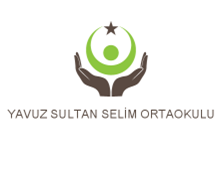 OKUMAK YAŞAMAKTIR PROJE ETKİNLİK  ÖRNEKLERİ“Dinliyorum” Uygulanışı: Dinleme temelli bir etkinlik. Öğretmen ders içerisinde ilginç bulduğu ya da dikkat çekici bir bölümü okur. Henüz okumaya başlamayan öğrencilere uygulanacak bu etkinlikte, kuralına uygun olarak yapılacak olan okuma faaliyetine karşı ilgi uyandırıp, öğrencilerin etkin dinlemeleri sağlanır.“Kütüphaneye Üyeyim” Uygulanışı: Bu etkinlik, öğrencinin velisiyle veya öğretmeniyle kütüphaneleri ziyaret ederek, orada istediği kitabı seçip okuması veya kütüphaneye üye olup, seçtiği kitabı belli süreler için alıp okuması şeklinde uygulanır. Kitap almak için ekonomik sıkıntılara öne sürenler için kolaylıkla kitap edinme veya okuma yöntemidir.“Kitap Kumbaram” Uygulanışı: Öğrenciye kendi biriktirdiği haçlıkla kitap alma zevki kazandırmak için yapılacak bir etkinliktir. Özel olarak bu etkinlik için seçilen kumbarada biriktirilen paralarla öğrenci kendi seçeceği kitabı almakla, o kitabı sahiplenip, istekle okuması sağlanır.“Kitapçıları Geziyorum” Uygulanışı: Öğrencilerin velileriyle birlikte serbest zamanlarda kitapçıya giderek, velisinden aldığı harçlıkla veya kumbarada biriktirilen paralarla, öğrenci kendi seçeceği kitabı almakla, o kitabı sahiplenip, istekle okuması sağlanır.Baba ,anne ve ailenin diğer fertleri birbirine kitap hediye edecek.“Okuduğumu Anladım” Uygulanışı: Bu etkinlik, anlamlı ve etkili okumanın sağlanıp sağlanamadığını kontrol etmek içindir. Öğrencilerin her okuduğu kitap için belirlenen çoktan seçmeli, doğru- yanlışlı ve doldurmalı sorularla, istenilen okumanın gerçekleşip, gerçekleşmediği ölçülebilir. istenilirse,   bu sonuçlar proje uygulamalarına da dönüştürülebilir.Bu anlamda komisyon marifeti ile okunan kitaplardan 1 örneklem seçilerek bu örneklem kitapla ilgili sınav yapılır.“Ödül Panosu Düzenleme” Uygulanışı: Okuldaki bir pano, okuma faaliyetleri ödül panosu olarak düzenlenir. Belirlenen sıklıklarda (haftalık, aylık veya yıllık), ödüle layık görülen öğrencilere ait resim ve bilgiler sergilenir. Ödüllendirilen bu öğrenciler, törenlerde duyurulur. Böylece okumaya karşı ilgi uyandırılmış olur.“Kitabımı Tanıtıyorum” Uygulanışı: Öğrencilerin, okudukları kitapları tanıtması etkinliğidir. Bu etkinlik uygun zaman ve ortamlarda, okul içi veya okul dışı etkinlikler ile öğrenci, öğretmen veya veli topluluklarına, okunan kitabın sunulması ve istek uyandırıcı tavsiyelerin yapılması şeklinde uygulanır.Kitap tanıtım günleri düzenlenir.“Kitap Özeti” Uygulanışı: Okutulan kitapların öğrencilerce özetlerinin yapılması etkinliğidir. Yapılan kitap özetlerinden, ödüle layık olanlar uygun toplantı ve ortamlarda (öğrenci, öğretmen veya veli) sundurulup, ödül panosunda sergilenir. Okuma ve yazmaya karşı ilgi uyandırılır.“Kitap Özeti Defteri” Uygulanışı: Her öğrencinin bir kitap özet defteri edinerek, okuduğu kitapların özetlerini bu deftere yazması sağlanır. Aynı öğrenciye özeti çıkarılan kitapların anlatımı da sağlanabilir.“Ayın Kitabı, Tanıtımı Ve Sergisi, Özeti, Söyleşisi” Uygulanışı: Öğrencilerin okuduğu kitaplar arasında, ayda bir defa seçim yapılarak “Ayın Kitabı” tespit edilir. Oy sandığı okul kütüphanesinde, kantininde olabilir. Oylama sonucunda en fazla oy alan eser ayın kitabı seçilir ve okulun en belirgin kösesinde bu amaç için oluşturulmuş pano da sergilenir. Bu sergilemeyi kütüphanecilik kolu gerçekleĢtirebilir. Sergide eserin kendisi, içeriği, yazarı hakkında değerlendirmeler, alıntılar bulunabilir. Öğrencilerden oluşturulacak ve bir kulüp bünyesinde faaliyet gösterebilecek söyleşi ekibi, bu seçimi takip eden haftada sohbet saatleri organize edebilir. Eser ve yazar hakkında öğrencilerin paylaşımları, değerlendirmeleri dinlenilir.“Serbest Kürsüde Tanıtımı” Uygulanışı: Okullarda demokrasi kültürünü oturtmak adına okul bahçesinin uygun bir yerine sabit bir kürsü kurulabilir. Öğrenciler okudukları eserlerle ilgili düşüncelerini buradan herkese duyurabilir. Burada önemli olan sadece bu kürsü üzerinde konuşma hakkının olmasıdır.“Toplantılarda Bir Öğrenci Bir Kitap” Uygulanışı: İmamoğlun’da resmi ya da özel pek çok toplantı ve etkinlik düzenlenmektedir.Öncelikle okullarda gönüllü öğrenciler bu faaliyetlerde okudukları bir kitabı tanıtabilirler.“Yayınevleri Günleri” Uygulanışı:	Okullarda ve İlçe Yürütme Kurulunun belirlediği yerde her  dönem  en  az  bir  kez  olmak  üzere  kitap  sergisi açılabilir.Öğrenciler ve yetişkinler hem kitaba dokunmuş olur hem de anında kitap satın alma imkânını bulabilirler.“Yazar Günleri” Uygulanışı: Öğrenciler,yetişkinler ile yazarların buluşturulduğu söyleşi programları organize edilebilir. İnteraktif ortamda da söyleşi ile de bu tür etkinlikler yapılabilir.“Teşvik Örnekleri” Uygulanışı: Okullarda, öğrenci ve yetişkinlere en az bir kez olmak üzere sadece okunan kitaplarda oluşan bir bilgi yarışması yapılabilir. Eser ve sanatçı içerikli bu yarışmalar, öğrencilere ilçe genelinde de halka açık bir yarışma olabilir. Yerel TV ve gazetelerle kazanan öğrenciler duyurulur.İlçemiz kanaat önderleri ile tanıştırma şeklinde teşvik edici ödüllendirmeler yapılabilir. Yerel gazetelerle görüşülerek her hafta bir kitabın tanıtılacağı bir gazete köşesi ayarlanabilir. Bu köşenin içeriği de seçilen öğrenci ve yetişkin tarafından oluşturulabilir. Bu öğrenci ve yetişkin her hafta değişmelidir.Okullarda ve kurumlarda panolar hazırlanarak her öğrencinin ve yetişkinin  okuduğu eserle ilgili düşüncelerine paylaşabileceği bir ortak paylaşım platformu oluşturulabilir. Günün her saati hedef kitlenin  ulaşabileceği bu pano herkese açık olacaktır. “Resim Yarışması” Uygulanışı: Bu etkinlikte öğrenci, okuduğu kitaplar içinde en sevdiği kitabın kendisinde çağrıştırdıklarının resmini yapar. Bu resim, kitabın okul tanıtım kapak resmi olabilir. Yarışmaya da dönüştürülebilir. Katılanlar arasında kitabın içeriğini ve öğrencinin resim yeteneğini en iyi yansıtan eserler seçilir.“En İlginç Bölüm” Uygulanışı: En ilginç bölüm etkinliğinde öğrenci, okuduğu kitabın kendine göre en ilginç, en komik, en anlamlı bölümünü seçer. Bu bölümü sözlü olarak anlatabilir, bölümün resmini çizebilir veya bu bölümü dramatize edebilir.“Okuma Alıştırmaları”(ilkokullar) Uygulanışı:  Bu etkinlik özellikle 1-4. Sınıflar arasında uygulanabilecek bir etkinliktir. Resimli kitaplarla görsel okuma yaptırılarak başlanan alıştırmalar, sayfa sayısı gittikçe artan kitaplar şeklinde devam eder. Bütün bir sınıfa aynı kitabı okutarak veya gruplar halinde aynı kitaplar okutularak uygulanabilir. Bu etkinlikte temel unsur okumanın değerlendirilmesidir. Değerlendirme yazılı, sözlü veya drama şeklinde yapılabilir.“Okuma Kataloğu” Uygulanışı:  Bu etkinlik, okul bazında öğrencilerin okudukları ve beğendikleri kitapların özellikleri ve kısa özetlerinden oluşan kataloglar oluşturmaya dayalı bir etkinliktir. Bu etkinlik çerçevesinde öğrenciler okudukları kitapların adını, yazarını, sayfa sayısını, ana karakterlerin adını ve kısa özetlerini yazarlar bu bilgiler birleştirilerek okula ait bir okuma kataloğu oluşturulmuş olur. Bu kataloglar resimlendirilebilir. Okulun okuma kataloğunun hazırlanmasında katılımcı olan öğrenciler ödüllendirilebilir, fotoğrafları kataloglara eklenebilir.“En İyi Kitap Okuma Hikâyesi” Uygulanışı:  Bu etkinlik okumayla yazmanın iç içe girdiği bir etkinliktir. Kitap okumak bir süreçtir: Kitabı temin etmek, okumaya başlamak, sabırla devam etmek, kitabı bitirmek ve kitaptan bir sonuç çıkarmak. Bu etkinlik bir kitap okuma hikâyesini içeriyor. Roman okurken bir romana konu olmak gibi. Öğrenciler, en ilginç kitap okuma süreçlerini kendi kelimeleriyle ifade edecekler.“En İyi Kitap Tanıtımı” Uygulanışı:  En iyi kitap tanıtımı etkinliğinde öğrencinin kitap okuması ve okuduğu kitabı tanıtabilmesi önemlidir. Bu kitap tanıtımı, sözlü veya yazılı olarak    yapılabilir. Tanıtımı dinleyenveya okuyan öğretmen ve öğrenciler tanıtım sonunda hangi kitabı daha iyi anlamışlarsa, hangi kitap daha kalıcı olarak öğrenilebilmişse o kitap tanıtımını yapan öğrenci kazanır. Yapılacak değerlendirmede öğrencinin kitaba hâkimiyeti, anlatım becerisi ve ayrıntılar göz önünde bulundurulur.“Ayın Okuyan Öğrencisi,Okuyan okulu,Okuyan kurumu,Okuyan Mahalklesi” Uygulanışı: Bu etkinlikte aylık olarak okuma çizelgeleri hazırlanır. Yapılacak değerlendirmelerle öğrencinin kitapları okuma düzeyi belirlenir. Okuduğu kitap sayısı ve anlamlı okumuş olma üzerinden değerlendirilen etkinlik sonunda gruplar bazında “Ayın Okuyanları” seçilir.“Aileler Okuyor” Uygulanışı: Çocuklara okuma alışkanlığı kazandırmanın en etkili yollarından biri, anne ve babaların düzenli okumasıdır. Bu bilgi velilerle paylaşılır. Okul idaresi, sınıf öğretmenleri ve sınıf rehber öğretmenleri tarafından toplantılar ve veli ziyaretleri esnasında konu gündeme getirilir.Rehberlik servisince hazırlanacak öğrenci bazlı ders çalışma proğramlarına günde mutlaka ailenin diğer fertleride dahil edilerek buzaman diliminde 40(kırk) dk kitap okuma zamnı konulabilir.“Kitap Tanıtımı” Uygulanışı:Kitap okuma alışkanlığının kazandırılması bütün öğretmenlerin,velilerin,kurum amirlerinin  ortak hedefi olmalıdır. Toplumumuzun kütür,ahlak ,inanç yarğılarına uygun Milli Eğitimin amaçlarına uygun içeriğe sahip kitapların o kitabı okuyan öğretmen tarafından sınıf ortamında,kurum amirleri tarfından kendi kurumlarında tanıtımı yapılarak ilgi uyandırılır.“Kitap Söyleşileri” Uygulanışı: Okumak kadar okuduğunu anlamak, yorum yapmak, eleştirebilmek de önemlidir. Bu amaçla belirlenen bir kitabın ilgili öğretmenler tarafından sınıf ortamında ya da okul idaresinin bilgisiyle okul genelinde tanıtılarak okunması sağlanır. Birikimler - yazarların da davet edilebileceği- söyleşilerle paylaşılır.“Açık Alanda Kitap Okuma Günleri” Uygulanışı: Kütüphaneler haftası ve benzeri günlerde, halkın ilgisini kitaba çekmek ve öğrencilerin edindikleri alışkanlığı pekiştirmelerini sağlamak amacıyla halkın yoğun olarak bulunduğu mekânlarda kitap okunur.  Kitapla ilgili dövizler hazırlanır.“Size Kitabımı Anlatayım” Uygulanışı: Açık ya da kapalı alanlarda kitap okuma etkinlikleri kapsamında, Türk ve dünya edebiyatının seçkin eserleri, o kitabı okuyan öğrenciler tarafından katılımcılara tanıtılır.“Derleme Sözler Yarışması” Uygulanışı: Öğrencilerin kitapları daha dikkatli okumalarını sağlamak amacıyla eserlerden beğendikleri sözleri derlemeleri istenir. Bu sözler okulda bir panoda sergilenir. Öğrenciler ve öğretmenlerin oylarıyla dereceye girenler belirlenerek ödüllendirilir.YILSONU OKUMA ETKİNLİK ÖRNEKLERİOkullar sergi ve etkinlik için iç ve dış alanları kullanabilir. Etkinliklerin geniş kitlelere duyurulması, ziyaretçi sayısının artırılması için Adana'daki yerel gazeteler, yerel televizyonlar, ulusal gazete ve televizyonlar davet edilebilir. Etkinlikler önceden değişik yayın organlarında, halka duyurulur, geniş katılımın sağlanması için çalışmalar yapılabilir. Okuma etkinlikleri çerçevesinde okulda kurulacak komisyonlar marifeti ile en az bir etkinlik hazırlamalı, belirlenen tarihte sunacak düzeye gelmelidir. Yılsonunda çalışmaların genel durumu beklentiler ve yeniden düzenlenecek faaliyetleri içeren yılsonu raporu hazırlamalıdır. YAPILABİLECEK   ETKİNLİKLER:İlçe Milli Eğitim müdürlüğü yürütme kurulu tarafından belirlenen şair ve yazarlar ile imza günü düzenlenebilir. Bu şair ve yazarların eserlerinden oluşan bir kitap sergisi açılabilir.Bu şair ve yazarlara söyleşi günleri ve konferanslar düzenlenebilir(Örnek:Prof Dr Halit ERTUĞRUL, Yavuz BAHADIROĞLU)Geçmişten günümüze Adana ve İmamoğlunda yayımlanmış ve yayımlanmakta olan dergi ve gazete koleksiyonlarından oluşan bir sergi hazırlanabilirAdana ve İmamoğlunun yetiştirdiği şair ve yazarlar davet edilebilir. Onlarla söyleşiler yapılabilir. (Şamil YAZAN,Abdulvahap KOCAMAN,Ahmet KÖKLÜGİLLER,Bedri AYDOĞAN vb.)Kitap okuma alışkanlığımız ile ilgili öğrencilerin yürüteceği kapsamlı bir anket hazırlanabilir ve konuya dikkat çekilebilir.Geçmişten bugüne İmamoğlu’nda yayımlanan “Okul Dergiler,Yerel Gazeteler” muhtevalı bir sergi düzenlenebilir.İmamoğlu'nun gözde mekânlarından birinde (Fevzi Eşelioğlu-Naim Süleymanoğlu parkı) toplu okuma etkinliği gerçekleştirerek okumaya dikkatler çekilir. Bu etkinlikler yapılırken canlı performans resim çizimleri ve fotoğraf çalışmaları yapılabilir.Okul içinde veya ilçe genelinde bir kitap toplama kampanyası düzenlenip toplanan kitaplar kütüphanesi olmayan bir okula bağışlanabilir. Toplanan söz konusu kitaplar, etkinlik alanında sergilenebilir. “Kitap Paylaşınca Çoğalır” sloganıyla kampanyalarına etkinlik süresince devam ederler, etkinliklere gelenlerden de kitap toplanmasını sağlarlar“Bir Kitap Okudum, Hayatım Değişti” sloganı etrafında toplumun tanıdığı, örnek aldığı belli kişilerin okuduğu kitaplarla ilgili görüş ve kanaatlerini paylaştıkları afiş ve görseller okullara kamu kurumlarına,kırahat hane vb yerlere asılabilir“İmamoğlu  Okuyor” adı altında Kaymakam bey,ve daire  amirleri projenin uygulandığı alanları ziyarat ederek etkinlik saatlerinde kitaplarını orada okuyabilir. Bir süre öğrencilerle ve diğer hedef kitle ile kitap okumaları sağlanabilir.Okullar etkinlikler çerçevesinde ortak kitaplar (hikaye, kompozisyon, şiir kitapları) hazırlayabilirler. Bu kitaplar elektronik ortamda hazırlanabileceği gibi basılabilir, özgün el yazılarıyla da kaleme alınabilirler.Okulların kendi bünyelerinde belirlediği öğrenciler, okudukları kitapları sunu şeklinde dinleyicilere tanıtabilirler.Okullarda veya ilçe genlinde yazarlar davet edilerek “okumayan toplumdan okuyan topluma geçişin nasıl sağlanacağı” üzerine konferans, panel vb. düzenlenebilir. Bu programda öğrencilere yer alabilir.“Yüreğe Değen Satırlar” adı altında okuyucuların okudukları kitaplardan en çok etkilendikleri bölümler sergilenebilir.“Önerilen Kitaplar” adı altında, şehrin en tanınmış isimlerinin önerdiği kitaplardan meydana gelen bir liste oluşturulabilir. Bu listede önerilen kitap ve önerenin adı ve kısa bir tanıtımı yer alabilir.“Kitap Kardeşliği” adı altında büyük küçük herkesin birbirine kitap hediye etmesi sağlanabilir. Okunan kitapların karşılıklı değişimi için her masada “okunmuş değişim kitapları” veya Sınıf içi ve sınıflar arası kitap değişim eşleşmeleri yapılabilir.Önceden birkaç kitap ismi verilir. Bu kitapların içeriğiyle ilgili sorular sorulur. En çok doğru cevap verenler sıralanarak ödüllendirilir.Öğrenciler arasında “Anlayarak Hızlı Okuma Yarışması” düzenlenebilir. Metnin anlaşılıp anlaşılmadığına dair sorular yöneltilir. En hızlı okuyanlar ve okuduğu kitaplarla ilgili sorulara en çok doğru cevap verenler ödüllendirilir.Her okul Ayın En Çok Okuyan Öğrencisini , Velisini ve Ailesini  seçer, bu öğrenciler etkinlikler çerçevesinde  diğer öğrencilere ve katılımcılara tanıtılır, ödüllendirilir, onure edilir. Böylece diğer öğrenciler özendirilerek okumaya yönelmesi sağlanır.“Annemle ve Babamla Her Akşam 40 Dakika Kitap Okuyorum!” adı altında öğrencilerin ailelerini okumaya teşviki sağlanabilir.“Her Eve Bir Kitaplık” adı altında öğrencilerin evlerinde kitaplık oluşturması teşvik edilebilir.Kitap okumanın teşvik edilmesi adına “İlk Kitap Okuldan, Devamı Sizden...” sloganıyla uygulamalar yapılabilir.“Bugünkü Harçlığınızı Kitaba Yatırın...” adı altında sınıflar arasında kitap sahibi olma ve kitabını okuma duygusu geliştirilebilir. Kitaplığı olan öğrenciler belli bir zaman sonra okumaya başlayabilir. Öğrencilere öncelikle kitaba sahip olma arzusu ve duygusu kazandırılmalıdır.Bir salonda toplu okuma yaptırılır. Herkes aynı kitabı okur. Bu kitap bir saat içinde bitirilecek hacimde olur. (Hikâye kitabının önceden belirlenmiş birkaç hikâyesi okunabilir). Önceden görevlendirilmiş bir moderatör okunan kitapla ilgili öğrencilere sorular yönlendirir. Karşılıklı paylaşım ve etkileşimle okuma zevk hâline dönüştürülür.Hikâye tamamlama çalışması yaptırılabilir. Sınıfın bütün öğrencilerine bir giriş paragrafı (serim) verilir. Öğrencilerden hikâyeyi tamamlaması istenir. Tamamlanan hikâyelerden beğenilenler sene sonu etkinliğinde sergilenir.2015/2016 EĞİTİM ÖĞRETİM YILI                                                 ÖĞRENCİ KİTAP OKUMA    TAKİP DEFTERİAdı Soyadı	:……………………. Sınıf-N0	:……….....................Örnek Eylem PlanıÖrnek Eylem PlanıÖrnek Eylem PlanıZamanFaaliyet SırasıProje-Kampanya üç aşamalı olacak şekilde yürütülecek ve ilgi çekmesi bakımından aşamalara  isimler verilecektir.1. Aşama: Sevdirme, 2. Aşama: Sürdürme, 3. Aşama: Sergileme şeklinde isimlendirilecektir.ZamanFaaliyet Sırası1. Aşama: Sevdirme1Özellikle ilkokullarda okumayı sevdirecek uygulamalara ağırlık verilecektir.2Yazarlar ilçeye ve okullara davet edilerek konferans, seminer vb vermeleri sağlanacak öğrencilerin kendilerine soru sormalarına fırsat verilecektir.3Ünlü isimlerin, öğrencilerin, kitap okur vaziyette fotoğrafları çekilerek panolarda ve okulların uygun yerlerine asılacaktır. (Sporcu, sanatçı veya bürokrat olabilir.)4Bu kampanya kapsamında okul kütüphanelerinde gerekli düzenlemeler yapılarak öğrencilerin kütüphanelerden daha etkin ve verimli şekilde yararlanmaları sağlanacaktır.5Okuma ve performans-proje ödevleri arasında bir bağ kurularak okuyanların kârlı çıkmaları sağlanacaktır.6Bazı derslerin okul kütüphanelerinde yapılması teşvik edilecektir.7Sınavlarda başarılı olmanın yolunun okumaktan geçtiği öğrencilere ve velilere anlatılacaktır.8Öğrencilerle kütüphanelere geziler düzenlenerek; okuma-kitap-kütüphane ilişkisi üzerinde durulacaktır.9Yazarlar,ünlü isimlerin kitap okuyan afişleri okulların ,kurumların,kırahat hane ve camilerin mutelif yerlerine asılacaktır.10İlçe yürütme kurulu tarafından proğramın uygulama alanları ziyaret edilecek, halkla ve öğrencilerle birlite kitap okunacaktır.2. Aşama: Sürdürme1Okul kütüphanelerinden yararlanmaları için velilere duyurular yapılacaktır.2Velilerden kampanyaya katılarak destek vermeleri, çocuklarına ve diğer öğrencilere örnek olmaları istenecektir.3Okumanın insan hayatındaki yeri ve önemi hakkında öğrencilere ve velilere yönelik çeşitli  bilgilendirme faaliyetleri gerçekleştirilecektir.4Okullarda gerçekleştirilen sosyal kulüp toplantılarında kitap ve kitap okumanın önemi vurgulanacaktır.5Okullarda görsel sanatlar dersi öğretmenleri tarafından öğrencilerden, kitabın ve okumanın önemi ile ilgili duygu ve düşüncelerini; bazı okullarda da, okudukları kitabın konusunu resim çizerek anlatmaları istenecektir.6Öğrencilere, okudukları kitapları ve onların yazarlarını tanıtma sorumluluğu verilecektir.7Öğrencilerden; okudukları kitaplar ve onların yazarları ile ilgili tanıtım çalışmalarını bir topluluk (okulun tüm öğrencileri, sınıf arkadaşları, aile vb.) önünde yapmalarına fırsat verilecektir.8Öğrencilere beğendikleri şiirleri ezberlemeleri için tavsiyelerde bulunulacak ve şiir dinletileri düzenlenecektir.9Kitap okumanın satın almaktan ibaret olmadığı istenirse çok ekonomik yollarla kitap okunabileceği anlayışı yaygınlaştırılmaya çalışılacaktır.10Başarılı insanların hayatları araştırılarak kitap okumayla elde ettikleri başarılar arasında ilgi kurmaları öğrencilerden istenecektir.11Veli toplantılarında velilerden evde kitap okuma zaman dilimleri belirlemeleri, evde çocuklarıyla birlikte okudukları kitap/sayfa sayılarını sınıf rehber öğretmenlerine bildirmeleri istenebilecektir.12Ayın belli günleri “Kitap Günü” ilan edilerek öğrencilerin ilgiyle okudukları kitapları tanıtmaları, kitapla ilgili duygu ve düşüncelerini arkadaşlarıyla paylaşmaları için uygun ortamlar  oluşturulacaktır.13Okullarda edebiyatla ilgili dergilere abone olunması teşvik edilecektir.14Okuma saati esnasında okullara gelen ziyaretçilerin de okumaları için “Kitap Köşeleri” oluşturulacaktır.3. Aşama: Sergileme1Okullarda öğrencilerin yıl boyunca okuduğu kitapları tanıtmak amacıyla kitap tanıtım sergileri düzenlenecektir.2Belirlenen yöntemle seçilen (1.-2. veya 3. olanlara) ödüllerinin verilmesi için yapılacak törenlere yazarların davet edilmesi sağlanacaktır. Ödülleri bu yazarların vermesi yoluna gidilecektir.3şehrin önemli noktalarındaki billboardlara her ayın en çok okuyanı veya yılın en çok okuyan …sayıda kişisinin-öğrencisinin resimleri konulacaktır.4En çok kitap okuyan öğrencilerin fotoğrafları okul panolarında sergilenecektir.5Eylem planı esnek tutularak değişik ve ilgi çekici fikirlerin uygulanmasına imkan verilecektir.Bu proğram Yavuz Sultan Selim Ortaokulu tarfından hazırlanmış olup proğramı okullar kendi gerçeklerine gore güncelleyebilirlerBu proğram Yavuz Sultan Selim Ortaokulu tarfından hazırlanmış olup proğramı okullar kendi gerçeklerine gore güncelleyebilirlerBu proğram Yavuz Sultan Selim Ortaokulu tarfından hazırlanmış olup proğramı okullar kendi gerçeklerine gore güncelleyebilirlerS.NKitap AdıAlındığı Tarihİade Edildiği TarihKayıt Edenin İmzasıSayfa Sayısı1.2.3.4.5.6.7.8.9.10.11.12.13.14.15.16.17.18.19.20.ÖRNEK ZAMAN ÇiZELGESiÖRNEK ZAMAN ÇiZELGESiÖRNEK ZAMAN ÇiZELGESiÖRNEK ZAMAN ÇiZELGESiÖRNEK ZAMAN ÇiZELGESiÖRNEK ZAMAN ÇiZELGESiÖRNEK ZAMAN ÇiZELGESiHAFTATARİHPAZARTESİSALIÇARŞAMBAPERŞEMBECUMAPROJENİN YAKLAŞIK MALİYETİPROJENİN YAKLAŞIK MALİYETİPROJENİN YAKLAŞIK MALİYETİPROJENİN YAKLAŞIK MALİYETİPROJENİN YAKLAŞIK MALİYETİTANITIM MALİYETLERİTANITIM MALİYETLERİBÜYÜK AFİŞ 3 TANE 200 ₺TANITIM MALİYETLERİTANITIM MALİYETLERİKÜÇÜK AFİŞ60 TANE 120 ₺TANITIM MALİYETLERİTANITIM MALİYETLERİBROŞÜR1000 TANE 200 ₺TANITIM MALİYETLERİTANITIM MALİYETLERİTİŞÖRT85 TANE 640 ₺TANITIM MALİYETLERİTANITIM MALİYETLERİŞAPKA 85 TANE300 ₺TANITIM MALİYETLERİTANITIM MALİYETLERİTOPLAM1460 ₺TANITIM MALİYETLERİTANITIM MALİYETLERİDAĞITILACAK  KİTAPLAR5000 TANE(TAHMİNİ ADET FİYATI 5 TL )25.000 ₺VERİLECEK ÖDÜLLERVERİLECEK ÖDÜLLERAİLE + ÖĞRENCİLERİLK 3 ÖĞRENCİYE  BÜYÜK HEDİYE(BİSİKLET) 3000 ₺VERİLECEK ÖDÜLLERVERİLECEK ÖDÜLLERAİLE + ÖĞRENCİLERİLK 3 VELİYE BÜYÜK HEDİYE 3000 ₺VERİLECEK ÖDÜLLERVERİLECEK ÖDÜLLERAİLE + ÖĞRENCİLER20 KİŞİYE KÜÇÜK  HEDİYE 3000 ₺YAYIN EVLERİ HALİT ERTUĞRULKONFERANS2000 ₺YAYIN EVLERİ Yavuz BAHADIROĞLUKONFERANS2000 ₺TOPLAM TAHMİNİ MALİYETTOPLAM TAHMİNİ MALİYET33.460TCİMAMOĞLU KAYMAKAMLIĞIYavuz Sultan Selim Ortaokulu Müdürlüğü  AYDINLIK BİR GELECEK İÇİN          İMAMOĞLU OKUYORBU PROJE İMAMOĞLU KAYMAKAMLIĞI NIN HİMAYESİ İMAMOĞLU İLÇE MİLLİ EĞİTİM MÜDÜRLÜĞÜ NÜN TAKİBİ VE YAVUZ SULTAN SELİM ORTAOKULUNUN KORDİNASYONU İLE YÜRÜTÜLMESİ PLANLANMAKTADIRYavuz Sultan Selim Ortaokulu Müdürlüğüİmamoğlu /ADANAMart 2016